North East School Division 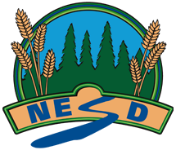 Unpacking Outcomes – Law 30 – SI1Unpacking the Outcome Unpacking the Outcome Unpacking the Outcome Design --> exploration of law topic Carry out --> exploration of law topic
Design --> exploration of law topic Carry out --> exploration of law topic
Design --> exploration of law topic Carry out --> exploration of law topic
Outcome (circle the verb and underline the qualifiers) Outcome (circle the verb and underline the qualifiers) Outcome (circle the verb and underline the qualifiers) Design and carry out a detailed exploration of one or more topics of personal interest relevant to Law 30.Design and carry out a detailed exploration of one or more topics of personal interest relevant to Law 30.Design and carry out a detailed exploration of one or more topics of personal interest relevant to Law 30.KNOW UNDERSTAND BE ABLE TO DO Vocabulary: 
Example of portfolio areas related to career choice: • initial and continuing educational requirements; 
• duties and skills required for this occupation; 
• the work environment, including typical hours worked and locations; 
• current wages received in Saskatchewan; 
• physical, mental and emotional stresses related to this occupation; 
• workplace hazards and safety considerations; 
• other occupations they interact with;
• professional and/or licensing requirements in Canada and Saskatchewan; 
• future trends impacting the occupation; and 
• reflection upon personal suitability That Design a multi-perspective investigation related to a topic of study in Law 30 that includes a position statement, a counter position, evidence from multiple sources, and a conclusion.Defend or refute a position based on an analysis of a collection of relevant cases. Assemble and reflect on a portfolio that demonstrates an understanding of a career choice related to law with information *. Share the results of student-directed research through a research paper, display, presentation, performance, demonstration, song, game, commercial, fine art representation, or video. Co-construct a tool (e.g., rubric, checklist, self-evaluation form or peer-evaluation form) and use it to assess the process and products involved in their student-directed study.ESSENTIAL QUESTIONS ESSENTIAL QUESTIONS ESSENTIAL QUESTIONS 